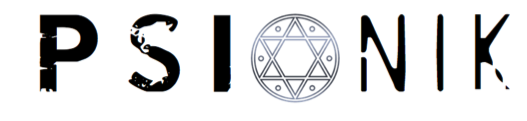 Abenteuer-BegleiterListe für den SM zur Übersicht über die SCNameSpielerEthnische HerkunftKonfessionAdresseGeb.-Dat. / AlterAussehen / GrößeBildungSchichtBerufFinanzenFamiliePSIPMSonstigesSituationen / Erlebnisse